SCHEDA DI 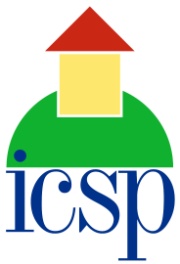 PRESENTAZIONE STRUMENTO DIDATTICO  (nella spiegazione si chiede di non superare una pagina)    NOME DELLO STRUMENTO MODELLINI E CARTELLONIMODELLINI E CARTELLONIOrdine scolastico, classi Modalità di lavoroIndividualeCoppieGruppoIntera classeCaratteristiche dello strumento (inserire una foto, indicare i materiali di cui si compone, le misure e le istruzioni per riprodurlo)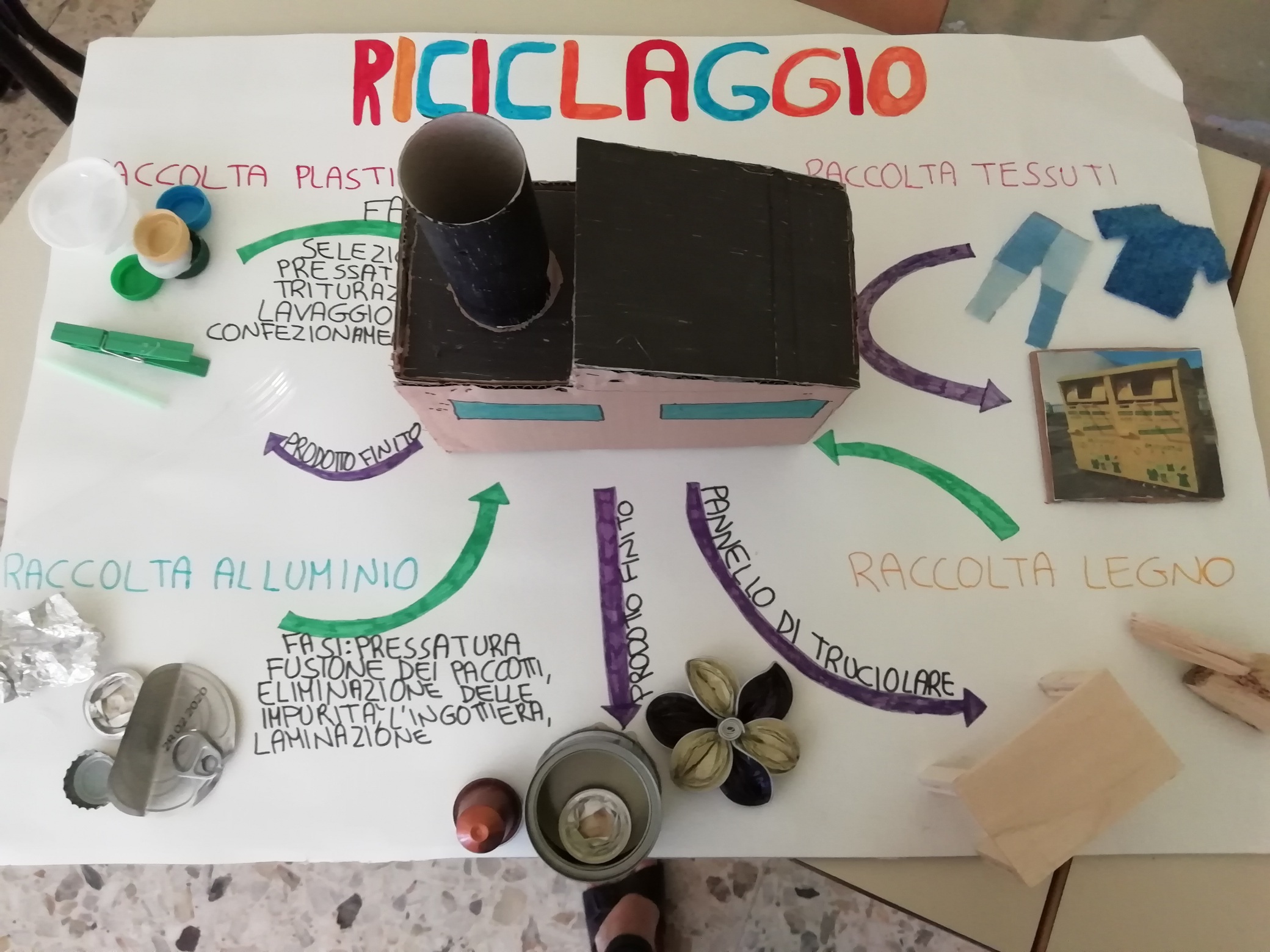 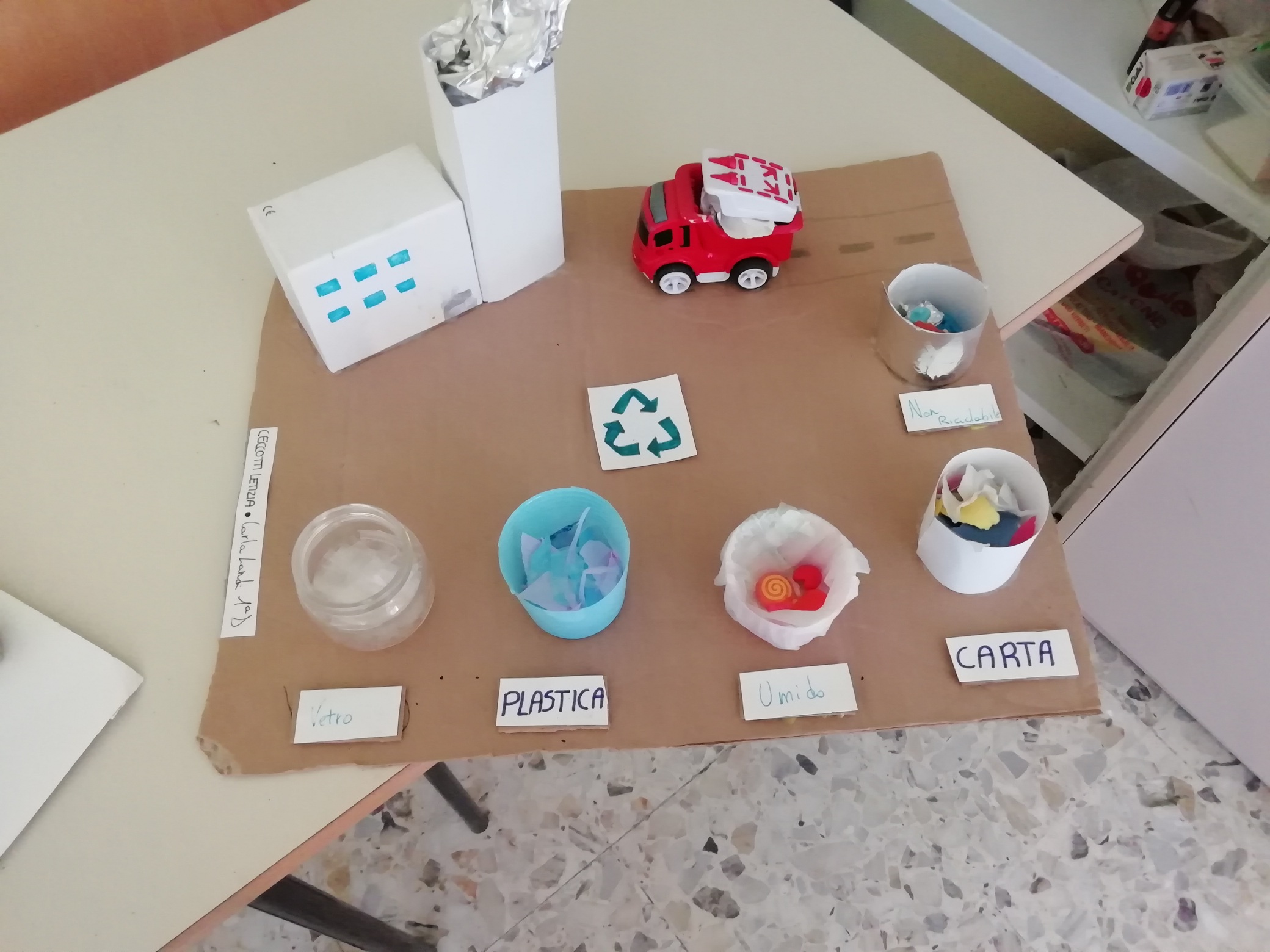 Ambiti di utilizzo/discipline di riferimentoTecnologia, Scienze, Matematica, Geometria, Arte, Italiano.Tecnologia, Scienze, Matematica, Geometria, Arte, Italiano.Perché lo usi? Le mete (obiettivi/competenze)- Organizzazione spaziale;- progettazione e invenzione;- padronanza di sistemi di rappresentazione; 
- approccio alla misura;- migliorare la capacità di espressione linguistica;- migliorare le manualità.Favorire l’approccio al disegno tecnologico partendo dalle figure solide anziché da figure piane. Costruendo oggetti tridimensionali si individuando anche gli elementi che li caratterizzano: vertici, facce e spigoli e si trovano le relazioni che regolano questi enti.- Organizzazione spaziale;- progettazione e invenzione;- padronanza di sistemi di rappresentazione; 
- approccio alla misura;- migliorare la capacità di espressione linguistica;- migliorare le manualità.Favorire l’approccio al disegno tecnologico partendo dalle figure solide anziché da figure piane. Costruendo oggetti tridimensionali si individuando anche gli elementi che li caratterizzano: vertici, facce e spigoli e si trovano le relazioni che regolano questi enti.Come si può usare? Attività e metodologie- esempi di praticheSi può usare per studiare, strumento utile ed  inclusivo. Si può usare per studiare, strumento utile ed  inclusivo. Docente che lo ha realizzato (nome, scuola)Vittoria Marranzini Scuola Secondaria I° “E. Pea”Vittoria Marranzini Scuola Secondaria I° “E. Pea”